棉被：2250床(1)样式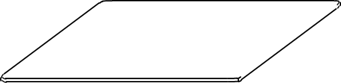 图1 棉被样式(2)规格尺寸（单位：cm）3、颜色:纯棉印花布。4、面料:100%纯棉，纱支密度:32×32/68×685、填充物:100%纯棉，不低于三级棉6、重量:≥3.0KG7、按照：GB 18401-2010 国家纺织产品基本安全技术规范 B类、GB 18383-2007 絮用纤维制品通用技术要求、GB/T 22796-2009 被、被套 一等品 标准要求执行序号部位名称成品尺寸允许偏差(±)1被长2102.02被宽1502.03絮料长2072.04絮料宽1482.0